DODATEK Č. 5k licenční smlouvě ze dne 31. 1. 2017 mezi níže uvedenými smluvními str·anamiIRESOFT s.r.o.se sídlem Cejl 37/62, Brno, 602 00 IČ: 26297850zapsaná v obchodním rejstříku vedeném Krajským soudem v Brně, oddíl C, vložka 42453 zastoupena: Ing. Jiří Halousek, MBA, jednatelna straně jedné jako autoraDomov pro seniory Chodovse sídlem Donovalská 2222/31, Praha 4 - Chodov, 149 00 IČ: 70876606zastoupena: Mgr. Bc. Ilona Veselá, ředitelka na str·aně druhé jako nabyvatelTímto dodatkem se mění a doplňuje licenční smlouva následovně:Bod  2.2 se ruší  v plném rozsahu.  Tím  se ruší možnost užívání  aplikace IRePad, jak je  sjednáno a specifikováno  ve smlouvě. Číslování smlouvy ve zbytku zůstává beze změn.Bod 5.1nově zní:Strany se dále dohodly, že oprávnění nabyvatele k užití počítačového programu na základě této smlouvy bude poskytnuto úplatně, a to za odměnu ve výši specifikované v příloze č. 1 této smlouvy. V takto stanovené odměně je již zahrnuta cena za uživatelskou podporu dle této smlouvy, aktualizace v rozsahu stanoveném touto smlouvou a náklady autora  na uchování záloh na serveru dle bodu 7.5. této smlouvy. Nabyvatel se zavazuje uhradit autorovi také odměnu za instalační podporu dle této smlouvy ve výši určené před provedením instalační podpory samostatnou e-mailovou či písemnou dohodou smluvních stran.Příloha č. 2 nově zní:SPECIFIKACE POČÍTAČOVÉHO PROGRAMUPočítačový program CYGNUS® 2 ve variantě Pobytová péče je určen pro pobytové a ambulantní poskytovatele sociálních služeb. Slouží především k evidenci klientů a žadatelů nabyvatele a svojí funkčností pokrývá zejména následující oblasti: smlouvy a výpočet úhrad, tvorba dokumentů, přehled přítomnosti a výběr variant, vyúčtování klientů vč. vedení pokladen, výplatnice důchodů ČSSZ, fakultativní služby, doplatky za léky, finanční a hmotná  depozita, záznamy péče, individuální plány a jejich hodnocení, formuláře sociální a ošetřovatelské dokumentace, tvorba plánů péče v souladu s přílohou č. 2 vyhlášky 505/2006 Sb„ evidence zrealizované sociální a ošetřovatelské péče, tvorba ošetřovatelských plánů dle taxonomie NANDA, evidence a tisk poukazů ORP, vykazování výkonů odbornosti 913 dle datového rozhraní VZP, odesílání dávek na portály pojišťoven vč. vytvoření faktur a průvodních listů, opravné dávky, ordinace a objednávky léků, objednávky inkontinenčních pomůcek na základě nabídky sortimentu dodavatelů, přehledy a statistiky, podklady pro vykazování statistických dat na MPSV. Program umožňuje vedení dokumentace ošetřovatelské péče v elektronické podobě v souladu s platnou legislativou a splňuje veškeré k tomu stanovené podminky podle zákona č. 372/2011 Sb„ o zdravotních službách, ve znění pozdějších předpisů a vyhlášky č. 98/2012 Sb. Program dále umožňuje evidenci zaměstnanců, tvorbu rozpisů služeb zaměstnanců, zpracování docházkových výkazů, exporty podkladů do vybraných mzdových programů, hodnocení a vzdělávání zaměstnanců. Program  umožňuje  napojení  na  externí hardwarové zařízení dodané autorem, zejména pak přenosné  terminály  a miniterminály  na čárový kód, čtečky podpisových karet, podpisové klíčenky, docházkové čtečky a další.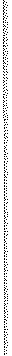 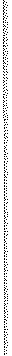 Počítačový program CYGNUS® 2 ve variantě Terénní péče je určen pro poskytovatele  domácí péče. Slouží především k evidenci klientů nabyvatele a  svojí funkčností pokrývá zejména následující oblasti: evidence a tisk poukazů DP, plánování terénů, realizace ošetřovatelské péče, vykazování výkonů odborností 902, 925 nebo 926 dle datového rozhraní VZP, odesílání dávek na portály pojišťoven vč. vytvoření faktur a průvodních listů, opravné dávky, přehledy a statistiky. Program dále umožňuje evidenci zaměstnanců, tvorbu rozpisů služeb zaměstnanců, zpracování docházkových výkazů, exporty podkladů do vybraných mzdových programů, hodnocení a vzdělávání zaměstnanců. Program umožňuje napojení na externí hardwarové zařízení dodané autorem, zejména docházkové čtečky.Modul Stravovací provoz umožňuje zejména evidenci receptur, tvorbu jídelních lístků vč. rozboru strávníků, tvorbu a odpis výdejek potravin ze skladu, evidenci skutečné spotřeby a stravovacích norem, objednávky jídel zaměstnanců a cizích strávníků, sledování nutričních hodnot. Program umožňuje napojení na externí hardwarové zařízení dodané autorem, zejména stravovací systém. Tento modul rovněž zahrnuje veškerou funkčnost modulu Sklady.Modul Sklady umožňuje zejména evidenci skladů a jejich položek metodou průměrných cen, tvorbu příjemek a výdejek, tisk inventur a uzávěrek, evidenci osobních ochranných pomůcek zaměstnanců.Modul Řízení organizace umožňuje zejména odesílat oznámeni a sdílet dokumenty v rámci systému vč. možnosti zobrazení informací o přečtení jednotlivými  uživateli.Modul Rozhra ní API  umožňuje zejména zpřístupnit vybraná data počítačového programu pomocí API rozhraní bez nutnosti využívat klientskou aplikaci. Toto rozhraní je připravováno na míru dle požadavků nabyvatele na základě samostatné nabídky.K vybraným agendám počítačového programu je možné přistupovat rovněž pomocí vzdálené aplikace přes webové rozhraní na adrese www.mujcygnus.cz, na které jsou také uvedeny funkcionality a podmínky užívání tohoto rozhraní.Tento výčet je pouze rámcový a aktuální ke dni podpisu smlouvy, může se v čase měnit vlivem aktualizací programu nebo změny právní úpravy. Pro plnou funkcionalitu některých oblastí může být nezbytné pořízení dalších produktů či služeb a může být také vyžadována součinnost třetích stran.Minimální požadavky pro provoz klientské aplikace:PC s operačním systémem Windows, který je podporován výrobcem v rozsahu rozšířené podpory, v 32-bitové nebo 64-bitové verzi, přičemž operační systém musí být udržován aktualizovaný vč. instalace nejnovějšího Service Pack a musí umožňovat instalaci aplikací třetích stranOperační paměť minimálně 4 GB RAMRozlišení obrazovky minimálně  1280x768 pixelů při velikosti textu 100 % v operačním systému Windows Nainstalovaný  Microsoft .NET Framework nejnovější verze vč. aktualizacíPro instalaci klientské aplikace je požadován administrátorský přístupStabilní připojení k internetu s vyhrazeným pásmem o rychlosti minimálně 2 Mb/s download,  1 Mb/s upload a maximálně 1OOms odezvou. Bez připojení k internetu nelze aplikaci využívat.Tento dodatek na bývá účinnosti dnem 1. 6. 2021.Smluvní strany výslovně sjednávají, že podléhá-li tento dodatek či licenční smlouva uveřejnění v registru smluv dle zákona č. 340/2015 Sb„ o zvláštních podmínkách účinnosti některých smluv, uveřejňování těchto smluv a o registru smluv (zákon o registru smluv), v platném znění, je nabyvatel povinen zajistit uveřejnění tohoto dodatku,  licenční smlouvy i všech případných dřívějších dodatků k licenční smlouvě, přičemž odpovídá za to, že k uveřejnění dojde bezodkladně, nejpozději však do 30 dnů, od uzavření tohoto dodatku. Možnost autora dodatky i licenční smlouvu dle svého uvážení uveřejnit v registru smluv tím není dotčena.V Brně dne 14. 12. 2020        Ing, Jiří Halousek                               za IRESOFT s.r.o. autor Mgr. Bc. Ilona Veselá, ředitelkaza Domov pro seniory Chodov nabyvatel